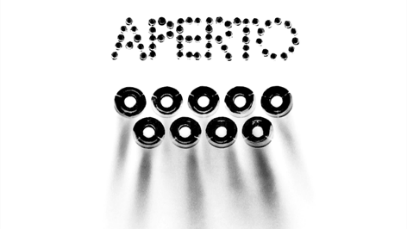 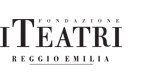 MODULO DI CANDIDATURA Progetto ATHLETES – Reggio Emilia di Simona Bertozzi 
Nome e Cognome _____________________________________________________
Data e Luogo di nascita _________________________________________________

Codice Fiscale  ________________________________________________________Indirizzo mail  ________________________________________________________Numero telefono ______________________________________________________Professione / Corso di studi _____________________________________________
Residenza o Domicilio _____________________________________________________________________________________________________________________
Eventuali esperienze di pratica della danza e/o disciplina sportiva:Descrivi brevemente perchèvorresti partecipare al Progetto Athletes – Reggio Emilia (max 1.000 caratteri):Si prega di segnalare eventuali indisponibilità per i periodi di prova previsti: 30 - 31 maggio 2024 dalle 18.00 alle 20.30 2 - 6 settembre 2024 dalle 18.00 alle 20.3023 - 28 settembre 2024 dalle 18.00 alle 20.3029 settembre 2024 prove + presentazione pubblicaLe candidature vanno inviate entro e non oltre il 27 aprile 2024 all’indirizzo basso.m@iteatri.re.itL’esito della selezione sarà comunicato entro il 15 maggio 2024. La scelta dei candidati viene effettuata dalla Fondazione I Teatri e Compagnia Simona Bertozzi – Associazione culturale Nexus (a cui sarà trasmessa la documentazione inviata).Chi verrà selezionato riceverà la tessera associativa della Compagnia Simona Bertozzi – Associazione culturale Nexus, senza alcun costo ulteriore. La partecipazione al Progetto è a titolo completamente gratuito.La Fondazione I Teatri si riserva, a proprio insindacabile giudizio, di modificare le date suindicate e/o di sospendere l’attività di cui sopra, senza alcun onere a proprio carico.Informativa Privacy I dati personali sono raccolti nel rispetto del Regolamento UE 2016/679. Tali dati verranno trattati dalla Fondazione I Teatri (il Titolare) elettronicamente e manualmente per l’esecuzione del documento in oggetto. La base giuridica è data dall’art. 6, lett. b del GDPR. I suoi dati potranno essere comunicati a terzi solo per dare seguito al documento stesso (elenchi e pubblicazioni di autori, repertori o altre esposizioni a terzi). Potrà esercitare i suoi diritti, di cui agli artt. 15-22 GDPR, nonché richiedere dell’informativa completa scrivendo a info@iteatri.re.it. Per presa visione e comprensione della suindicata informativa.
Luogo e data _______________________	Firma ___________________________